NCPHA GOVERNING COUNCIL MEETING MINUTES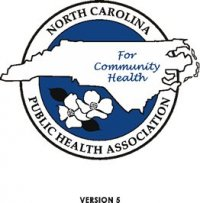 TUESDAY SEPTEMBER 26, 2023CONCORD, NCAttending: Rod Jenkins, Kim Dittmann, Patrick Brown, Iulia Vann, Amy Belflower-Thomas, Kim McNeal, Leah Mayo, Andrea Freeman, Michaela Penix, Brittan Williams, Nina Beach, Cheryl Kovar, Marissa Mortiboy, Yolanda Massey-McCullough, Erin Fry-Sosne, Angela Sowers, Kyle Hiltbrunn, Monica Short-Owens, Liz Stevens, Pamela Brown, Tia Foula, Megan Hauser, Gerri Mattson, Chris Halloran (guest)Introductions:  *Rod Jenkins called meeting to order.  Welcomed all to the Fall Educational Conference.  BUSINESS:Approval of Minutes:  Kim McNeal reported*Minutes from the 7/13/23 meeting were emailed by Kim Dittmann on 9/21/23. Monica Short-Owens motioned to approve as presented.  Leah Mayo seconded the motion. No further discussion. Vote taken and approved unanimously.Financial Reports:  Kim McNeal reported. *Finance report for period July 2022-August 31, 2023 were provided.  Statement of Financial Position was reviewed.  Total assets are $1580307.50. Total liabilities are $311378.31 for a total net asset of $1268929.19.  Cheryl Kovar motioned and Iulia Vann seconded to approve the financial report as presented. No further discussion. Vote taken and approved unanimously. Executive Director Report: Patrick Brown* Patrick Brown thanked all for attending and thanked Kim Dittmann for heading up the planning of the conference.  *Patrick Brown reported on Medicaid Expansion passing with a go live date of 12/1/23.  NCPHA will work on communications for local health departments and citizens*Patrick Brown reported on $4.3 million non-recurring for local health departments to support overall basic services.  It is for core services but is unrestricted.*Patrick Brown reported on funding for state established on site waste water team. * Patrick Brown reported that the Medical Freedom Act did pass with budget and the Minors’ Consent Law did not make it into the budget.  Discussion on Parents’ Bill of Rights and its implementation.*Erin Fry-Sosne reported that there was money to digitize birth records. She also noted increased autopsy fees. Iulia Vann reported that the fees will triple.  *Gerri Mattson reported on restructuring of child fatality system.  *Patrick Brown reported on platform, Voter Voice that allows outreach to members of groups particularly on advocacy.  There is a current deal with APHA to give state access for half with 3 months free.  $4000 vs $8000.  Patrick discussed growing of NCPHA advocacy engine and feels this would be a good investment, especially in preparation for short session of legislature.  Patrick opened floor for discussion and thoughts.  Cheryl Kovar asked about data for success of use.  Patrick feels there is data related to return on investment.  He feels this in conjunction to NCPHA advocacy and in legislature representation.  Patrick feels it would be a good tool to activate members.  Leah Mayo asked about a contract.  Patrick feels it is yearly but has not seen contract.  Rod Jenkins stated he feels this is a good investment to increase advocacy through NCPHA.  Cheryl Kovar discussed needs for education and outreach to get this platform in place. Gerri Matson asked about what will be measured through this platform.  Discussion held and Patrick Brown noted that action items will still be sent through NCPHA leadership.  Gerri Mattson made motion for 1-year contract. Nina Beech seconded. Vote taken and passed. Patrick Brown to follow up and sign contract.  Patrick Brown presented a follow up report that contact would be 2 years with a 90-day price increase notification.  Erin Fry-Sosne motioned and Brittan Williams seconded to amend previous vote from 1 year to 2 year.  Vote taken and passed.*Patrick Brown reported on three-year grant through APHA related to environmental advocacy and policy in conjunction with City of Charlotte for Smart Services. NCPHA will receive $75000 to support and grow advocacy in this space.  NCPHA has been in contact with Mecklenburg Health Department to sign MOU and start work.*Patrick Brown reported that SEC 2024 plan is for another Data Summit.  Date TBD.  He stated there may be a third day added. Operations Officer Report:  Kim Dittmann reported. * Kim Dittmann reported 1430 current NCPHA members with 73 organizational members. * Kim Dittmann noted that sections have been provided hard copy of membership list and forms for new officers.  She reminded sections to make sure officers are members of NCPHA.  * Kim Dittmann reported on a $10000 grant from All of Us research program.  They will exhibit at FEC and are working to attract women and people of color to participate in research programs.*Kim Dittmann is working on the new Governing Council meeting schedule*Kim Dittmann asked that any section changes on app be reported to her.  She also has a QR code for hotel issues. Text her for any concerns.*KD reviewed FEC logistics.*9/18-9/18/24 next FEC at Cherokee.  *Chris Halloran, UNC Gillings student and UNC Linebarger employee reported on his practicum on Emerging Leaders Program.  Chris reviewed report.  Report and executive summary emailed to Governing Council by Kim Dittmann on 9/21/23.  Chris reported that only comparable program he could find is though Region IV Training Center in Atlanta.  Chris also reviewed some similar programs that generally focus on management and supervision versus leadership.  His survey completed by approximately 5% of NCPHA members.  Members reported that this is a valuable program and leadership training needed. Knowledge of the program was poor.  Chris reported barriers are time expense, travel, knowledge of program and not being nominated.  Survey participants reported on what they would want to see in a future program and these did not align with last end of year report from Medical Society.  Chris reported that Emerging Leaders Program is a valuable program and should continue with improvements.  Chris suggested based on participant response to move program sites from east and west.  Chris also report on nomination process and need to change process.  Chris reported that feedback on final project was not a leadership project but more of a public health project.  Chris suggested more marketing of Emerging Leaders Program.  Questions and discussion held. Mentorship discussed.Communications Manager Report:  Jessica Alexander * No reportEXECUTIVE & STANDING COMMITTEE REPORTS:President:  Rod Jenkins reported. * Rod Jenkins thanked all for this year as NCPHA president.  He thanked NCPHA staff for their support and gave his support for upcoming leadership.President-Elect/Professional Development:  Iulia Vann reported.*Iulia Vann noted FEC will start tomorrow and thanked all on planning and Kim Dittmann.Vice President/Public Awareness:  Amy Belflower-Thomas reported.* No report.Immediate Past President/Organizational Structure:  Leah Mayo reported. *Leah Mayo thanked all for their support during her service to NCPHA.*Leah Mayo stated voting will be held on Friday for proposed changes by-laws changes.  Membership and Outreach: Shahnee Haire*No report *Rod Jenkins reported in recent in-service hosted by committee.Advocacy:  Peg O’Connell *No report*Rod Jenkins celebrated Peg O’Connell for all her work on Medicaid Expansion.Audit Committee:  Andrea Freeman reported.* Andrea Freeman reported that vote will be taken at Friday’s business meeting to change committee from Audit to Finance Committee.  Committee will also present new forms for funds requests.BIPOC: Michaela Penix reported* Michaela Penix reported on new BIPOC t-shirt for sale and scavenger hunt at FEC.APHA:  Brittan Williams reported* Brittan Williams reported that APHA annual conference will be in Atlanta, GA, November 2023.  Brittan will represent NCPHA.  Kim Dittmann willing to set up a gathering for NC attendees. *Brittan Williams noted her 10/2/23 monthly affiliates meeting and she needs a proxy. Rod Jenkins will fill in.*Brittan Williams reported that she will attend 10/25/23 APHA candidate forum.Members-At-Large: Nina Beech, Josh Swift, Cheryl Kovar, Karen Powell, Bonnie Coyle, Marissa Mortiboy* No reportACADEMIC LIASON: Yolanda Massey-McCullough reported.* Rod Jenkins praised group’s 9/25/23 preconference session.* Yolanda Massey-McCullough reported there was a good mix of students and professionals on the call with 56 registered and 35-40 attended.  Yolanda reported that a student served as moderator.  Group is open to any feedback.DPH LIAISON: Erin Fry-Sosne reported* Erin Fry-Sosne reported that DPH is partnering with NCPHA on series of virtual monthly career conversations on different public health careers*Erin Fry-Sosne reported on upcoming COVID funds ending spring 2024.*Erin Fry-Sosne reported on legislation related to death by distribution for those who distributed fentanyl that resulted in a death.  AD HOC COUNSELLOR OF LAW: Chris Hoke* No report.AFFILIATE REPORTS:  Eastern District:   Andrea Freeman reported * Eastern District Education Conference will be held 4/24-4/26/24 in Atlantic Beach.  Theme is  “EDNCPHA:  Recruit, Develop and Retain a Strong Public Health Team”SECTION REPORTS:Aging:  Sheila Davies * No reportAcademic/Practice-Based Research: Amy Belflower Thomas/Bonnie Coyle*Poster presentations will be on Thursday.Advanced Practice Providers:  Torica Fuller * No report Dental Health: * No report.Environmental Health	:  Angela Sowers * No reportEpidemiology/Stats/Lab:  Kyle Hiltbrunn reported.* Section trying to start data visualization community.* By-laws update presented.  Changed quorum to 50% of membership versus a set number.  Vote taken and approved unanimously.Finance, Administration, Mgt Support, Internet Technology (FAMI): Monica Short-Owens reported*  Sessions planned and section is excited for FEC.*  Section trying to boost membership.Medical Directors:  John Morrow * No report.Nursing:  Liz Stevens reported.* Full slate of sessions planned and several collaborations with other sections.* Section will have a social Wednesday night.Public Health Leadership:  Pamela Brown reported.* Sessions planned. * Business meeting will be held on Wednesday at 4pm.  Section will have officer elections.Social Work: Tia Foula reported.* Sessions planned.  * Updated by-laws presented.  Section added advocacy as a standing committee.  Vote taken and updates approved.* First annual Kelly Spangler Bulldog Award for advocacy will be presented at the awards luncheon.Wellness and Prevention:  Megan Hauser reported.* Sessions planned.* Silent auction will be held throughout FEC.Women’s & Children’s Health:  Gerri Mattson reported* Sessions planned.  One remote session will be held Thursday.  * Gerri reported this will her last year as chair and on Governing Council.Young Professionals:  Rebecca Oakes.* Leah Mayo reported that she is working with Young Professionals.  Annual FEC service project is for feminine hygiene products.  Items will be donated to Rowan Helping Ministries.  SPECIAL APPOINTMENTSHealthy NC 2030:  Kathy Dail reported*No report.Parliamentarian: Tia Foula reported* No reportCitizens for Public Health:  Wes Grey * No report.Other Business* No report.Adjourned Respectfully submitted,Kim McNealSecretary/Treasurer, NCPHA